Контрольная работа по темеМагнитное поле и его графическое изображениеВариант 1Магнитное поле существует1) только вокруг движущихся электронов1) только вокруг движущихся положительных ионов1) только вокруг движущихся отрицательных ионов1) вокруг всех движущихся частицМагнитная стрелка, поднесенная к проводнику, отклонилась. Это свидетельствует:1) о существовании вокруг проводника электрическогополя1) о существовании вокруг проводника магнитного поля1) об изменении в проводнике силы тока1) об изменении в проводнике направления токаМагнитная стрелка, помещенная в некоторую точку магнитного поля, ориентируется так, как показано на рисунке. Как направлена магнитная линия в этой точке?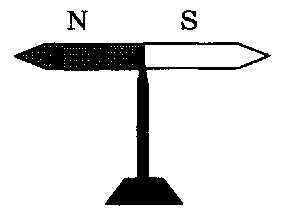 1) Вверх		3) Вправо2) Вниз		4) ВлевоНа рисунке указано положение магнитныхлиний поля, созданного полюсами постоянного магнита. Определите направление этихлиний.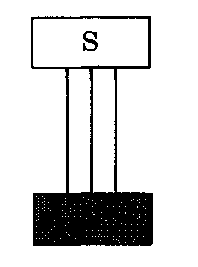 1) Вверх		3) На нас2) Вниз		4) От насДля определения направления магнитной линии в точку А поместили магнитную стрелку. 
Какое направление имеет магнитная линия в точке А?1) Влево		3) На нас2) Вправо		4) От нас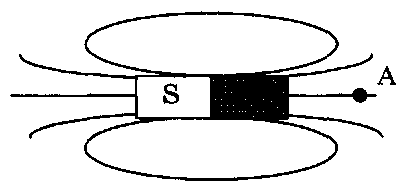 Контрольная работа по темеМагнитное поле и его графическое изображениеВариант 2Выберите верное(-ые) утверждение(-я).А: магнитное поле можно обнаружить по действию намагнитную стрелкуБ: магнитное поле можнообнаружить.по действию надвижущийся зарядВ: магнитное поле можнообнаружить по действию напроводник с током1) Только А	3) Только В2) Только Б	4) А, Б и ВНаправление магнитных линий в данной точке пространства совпадает с направлением1) силы, действующей на неподвижный заряд в этойточке2) силы, действующей на движущейся заряд в этой точке3) северного полюса магнитной стрелки, помещенной вэту точку4) южного полюса магнитной стрелки, помещенной в этуточкуКуда будет направлен южный конец магнитной 
стрелки, если ее поместить в магнитное поле, 
созданное полюсами постоянного магнита?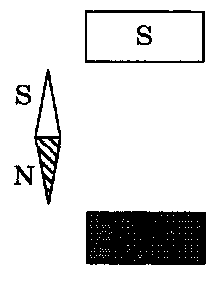 1) Вверх	3) Вправо2) Вниз	4) ВлевоНа рисунке указано направление магнитных линий поля, созданного полюсами постоянного магнита. 
Где находится южный полюс постоянного магнита?1) Справа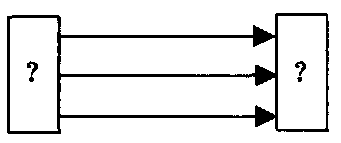 2) Слева3) Может быть справа, может быть слева4) Среди ответов нет правильногоКакое направление имеют магнитные линии внутри магнита, изображенного на рисунке?1) Влево		3) На нас2) Вправо		4) От нас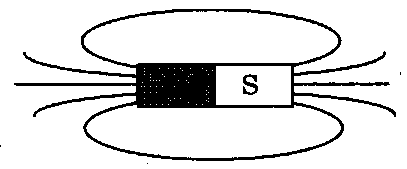 Контрольная работа по темеНеоднородное и однородное магнитное полеВариант 2Выберите верное(-ые) утверждение(-я).А: магнитные линии замкнутыБ: магнитные линии гуще располагаются в тех областях,где магнитное поле сильнее.В: направление силовых линий совпадает с направлениемсеверного полюса магнитной стрелки, помещенной визучаемую точку1) Только А	3) Только В2) Только Б	4) А, Б и В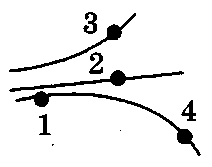 На рисунке представлены магнитные линии поля. В какой точке этого поля намагнитную стрелку будет действоватьминимальная сила?1) 1			3) 32) 2			4) 4В разные точки однородного магнитного поля, созданного полюсами постоянного магнита, помещают магнитную стрелку. В какойточке на стрелку будет действовать максимальная сила?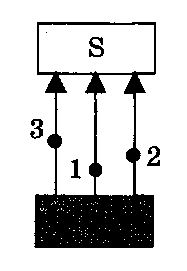 1) 1
2) 23) 34) Сила везде одинаковаКакое условное обозначение имеет магнитная линия поля,перпендикулярная плоскости чертежа и направленная нанас?1) ⏊		3) ⤫2) ⊙		4) →Какое направление имеет магнитная линия, проходящая через точку А?1) Влево		3) На нас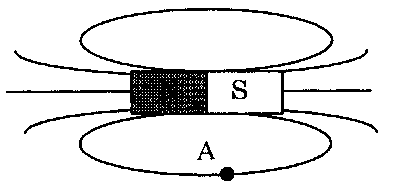 2) Вправо		4) От насКонтрольная работа по темеНеоднородное и однородное магнитное полеВариант 1На рисунке представлены магнитныелинии поля. В какой точке этого поля намагнитную стрелку будет действоватьмаксимальная сила?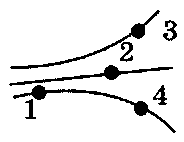 1) 1			3) 32) 2			4) 4Как выглядят магнитные линии однородного магнитного
поля?1) Магнитные линии параллельны друг другу, расположены с одинаковой частотой2) Магнитные линии параллельны друг другу, расположены на разных расстояниях друг от друга3) Магнитные линии искривлены, их густота меняется отточки к точке4) Магнитные линии разомкнутыВ разные точки однородного магнитного по-
ля, созданного полюсами постоянного магни-
та, помещают магнитную стрелку. В каких
точках на стрелку будет действовать одина-
ковая сила?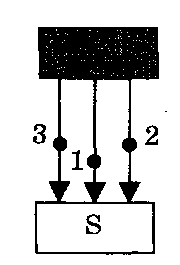 1) 1 и 22) 2 и 33) 1 и 341) 1, 2 и 3Какое условное обозначение имеет магнитная линия поля, перпендикулярная плоскости чертежа и направленная от нас?1) ⏊		3) ⤫2) ⊙		4) →Какое направление имеет магнитная линия, проходящаячерез точку А?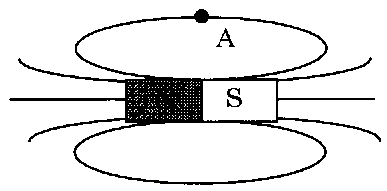 1) Влево		3) На нас2) Вправо		4) От нас